                 POŁĄCZ  ZDJĘCIE  Z  KONTYNENTEM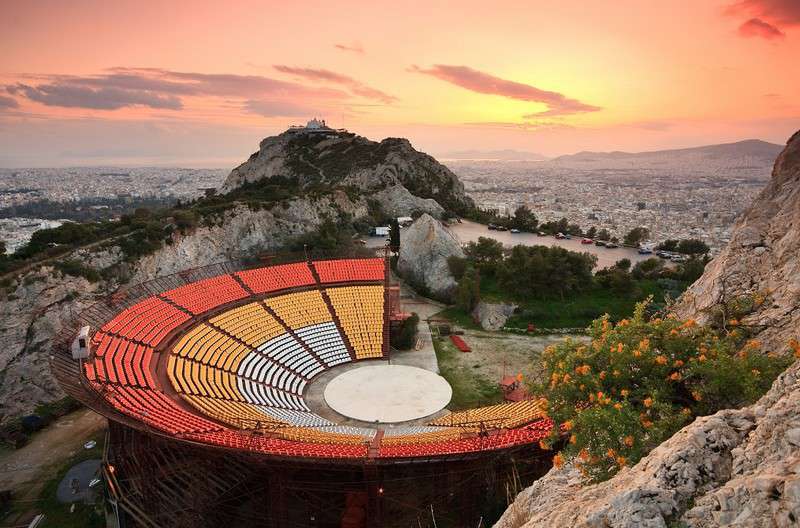 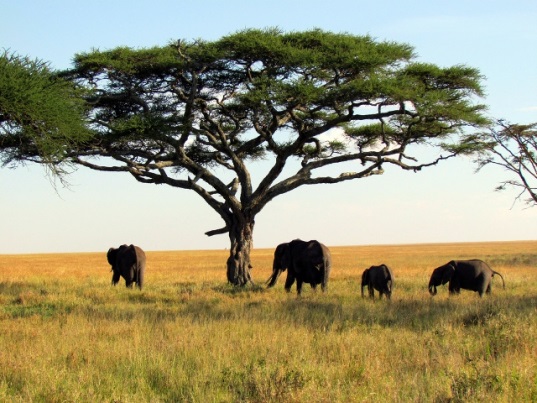 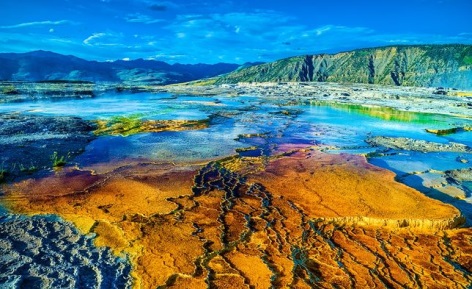 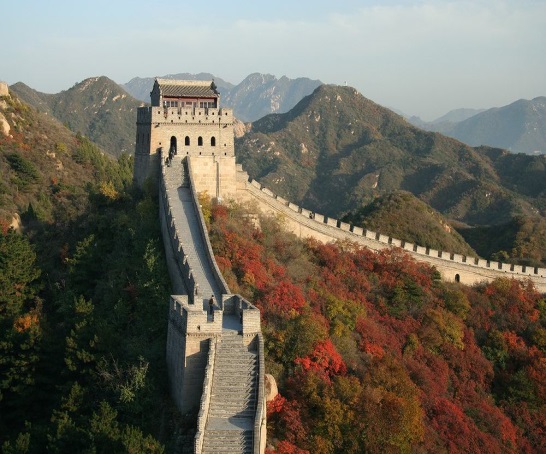 AMERYKA	AZJA                              EUROPA	AFRYKA